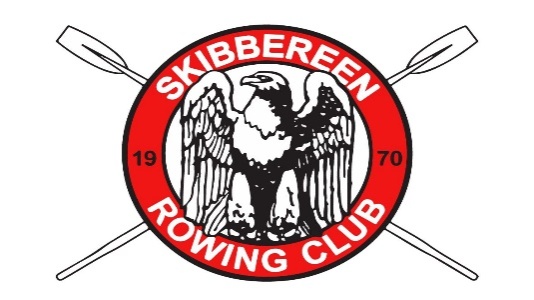 Dear Secretary/Captain.After a very successful inaugural event last year, Skibbereen Rowing Club wish to invite your club and athletes to participate in our 2023, 1000m Regatta on Curraghalcky Lake, Drinagh. The venue is about 45 minutes to the south west from the National Rowing Centre, between Ballineen and Skibbereen on the Drinagh road.This is an exciting venture for our club, to promote the sport of rowing in all age groups and give the more experienced and especially younger members of our rowing community, an additional opportunity to race in the early part of the season at this superb venue. We will have a 1000m, six lane, buoyed course, with races every five minutes.This sculling and sweep regatta will take place on Sunday the 28th of May from 9.30/10am to 4/4.30 pm approximately. Please find below the list of events which you are invited to enter.If you would like to see any further categories or disciplines accommodated, please let us know. Proposed categories and timetable may change slightly due to entries received.Please study the sequence of events carefully and make your entry according to the schedule.  The following are the conditions of entry: The regatta is a Non status regatta and will take place on 6 lane course at Drinagh Lake.The regatta is being run under the rules of Rowing Ireland.Entries to be made through the Rowing Ireland electronic entry system ONLY.No entry will be accepted unless accompanied by the appropriate entry fee.Races will take place where there are three or more entries from two different clubs for an event. All cheques are to be made payable to Skibbereen Rowing Club. Or by wire transfer to:Skibbereen Rowing ClubIBAN: IE89 AIBK 9363 7546 3830 16.BIC: AIBK IE2D.Please quote your club’s name when paying and forward confirmation of payment by email to skibbereenrowingclub@gmail.comNote: entries close on Wednesday 17th May 2023 at 7pm and the draw will be available automatically on tracker immediately after entry closes.The proposed alternative date for inclement weather is Saturday the 27th May 2023.The Skibbereen Rowing Club Committee accepts no responsibility for damage occasioned to boats, oars or equipment or for any ruling to competitors, spectators or any other persons for whatever caused at the regatta.Entry fees are as follows:  4-/4x/4x+ = €36. 2x = €18. 1x = €9.Closing date for entries is Wednesday May 17th at 7pm.Schedule:Men’s Open:         4-, 4x, 2x, 1x.	  Men’s J18:	       4-, 4x, 2x, 1x.         Men’s J16:	       4x+, 2x, 1x.	  Men’s J15:            4x+, 2x, 1x.	  Men’s J14:            4x+, 2x, 1x.	Men’s J13:            4x+, 2x.                  Men’s Masters:      4+, 4x+, 2x 1x.       Women’s Open:     4-, 4x, 2x, 1x.Women’s J18:        4-, 4x, 2x, 1x.Please see the proposed timetable before making your entry.Straight finals for Junior 13, 14, 15 and 16. Heats and finals for Open, J18 and Masters. The same boat can be used every 30-35 mins approximately depending on having your athletes on the slip ready for a quick change over.We look forward to hearing from you.Kind regards,Sharon Murphy, Regatta secretary.skibbereenrowingclub@gmail.com Mobile: 087 666 5241Women’s J16:        4x+, 2x, 1x.Women’s J15:        4x+, 2x, 1x.Women’s J14:        4x+, 2x, 1x.Women’s J13:        4x+, 2x.Women’s Masters:  4+ 4x+, 2x, 1x.